     深圳市酷亚科技有限公司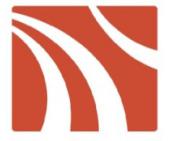              ShenZhen KuYia Technology Co., Ltd2102B, SEG Plaza, Huaqiang Road, Futian District, Shenzhen City, 518003,P.R. China   Tel:  (86 755) 83031296    Contact person: Annie Ye  Mob:+86 13823250248                                                     Date: 13/02/2017Dear Sirs , We hereby certify that the following mentioned items are equal to Defender items, and change does not affect the CE features or RoHs conformity . Kuyia KY - H1 corresponding to Defender HDMI - 17 87353Kuyia KY - U202 corresponding to Defender USB04 - 10  83764Kuyia KY - U202 corresponding to Defender USB04 - 17  83765Kuyia KY - U203 corresponding to Defender USB02 - 10  87453Kuyia KY - U203 corresponding to Defender USB02 - 17  87454Kuyia KY - U203 corresponding to Defender USB02 - 10PRO 87483Kuyia KY - U203 corresponding to Defender USB02 - 17PRO 87484Kuyia KY - U205 corresponding to Defender USB09 - 03PRO 87492Kuyia KY - V1 corresponding to Defender BB340M-06 87410Kuyia KY - V1 corresponding to Defender BB340M-06PRO 87405Kuyia KY - H1 corresponding to Defender HDMI-03 87350Kuyia KY - H1 corresponding to Defender HDMI-05 87351Kuyia KY - H1 corresponding to Defender HDMI-07 87352Kuyia KY - H1 corresponding to Defender HDMI-10 87457Kuyia KY - H2 corresponding to Defender HDMI-03PRO 87340Kuyia KY - H2 corresponding to Defender HDMI-05PRO 87341Kuyia KY - H2 corresponding to Defender HDMI-07PRO 87342Kuyia KY - H2 corresponding to Defender HDMI-010PRO 87434Kuyia KY - H2 corresponding to Defender HDMI-17PRO 87460Kuyia KY - H2 corresponding to Defender HDMI-33PRO 87435Kuyia KY - U201 corresponding to Defender USB OTG 87300Kuyia KY - U202 corresponding to Defender USB04-06 83763Kuyia KY - U203 corresponding to Defender USB02-06 87456Kuyia KY - U204 corresponding to Defender USB08-06 87459Kuyia KY - U203 corresponding to Defender USB cables PRO 87429Kuyia KY - U202 corresponding to Defender USB cables PRO 87430Kuyia KY - U202 corresponding to Defender USB cables PRO 87431Kuyia KY - U204 corresponding to Defender USB cables PRO 87442Kuyia KY - U205 corresponding to Defender USB09-03 87490Kuyia KY - V2 corresponding to Defender JACK01-05 87510Kuyia KY - V3 corresponding to Defender JACK02-05 87511Kuyia KY - V4 corresponding to Defender Audio Jack 63001Kuyia KY - V5 corresponding to Defender Headset Jack 63012Kuyia KY-U206 corresponding to Defender ACH01-03H 87470Kuyia KY-U207 corresponding to Defender ACH01-03T 87471Kuyia KY-U208 corresponding to Defender ACH01-03P 87472Kuyia KY-U209 corresponding to Defender USB08-03H 87473Kuyia KY-U210 corresponding to Defender USB08-03T 87474Kuyia KY-U211 corresponding to Defender USB08-03P 87475                             ShenZhen KuYia Technology Co., Ltd